/MINISTERO DELL’ISTRUZIONE DELL’UNIVERSITA’ E DELLA RICERCA(*) 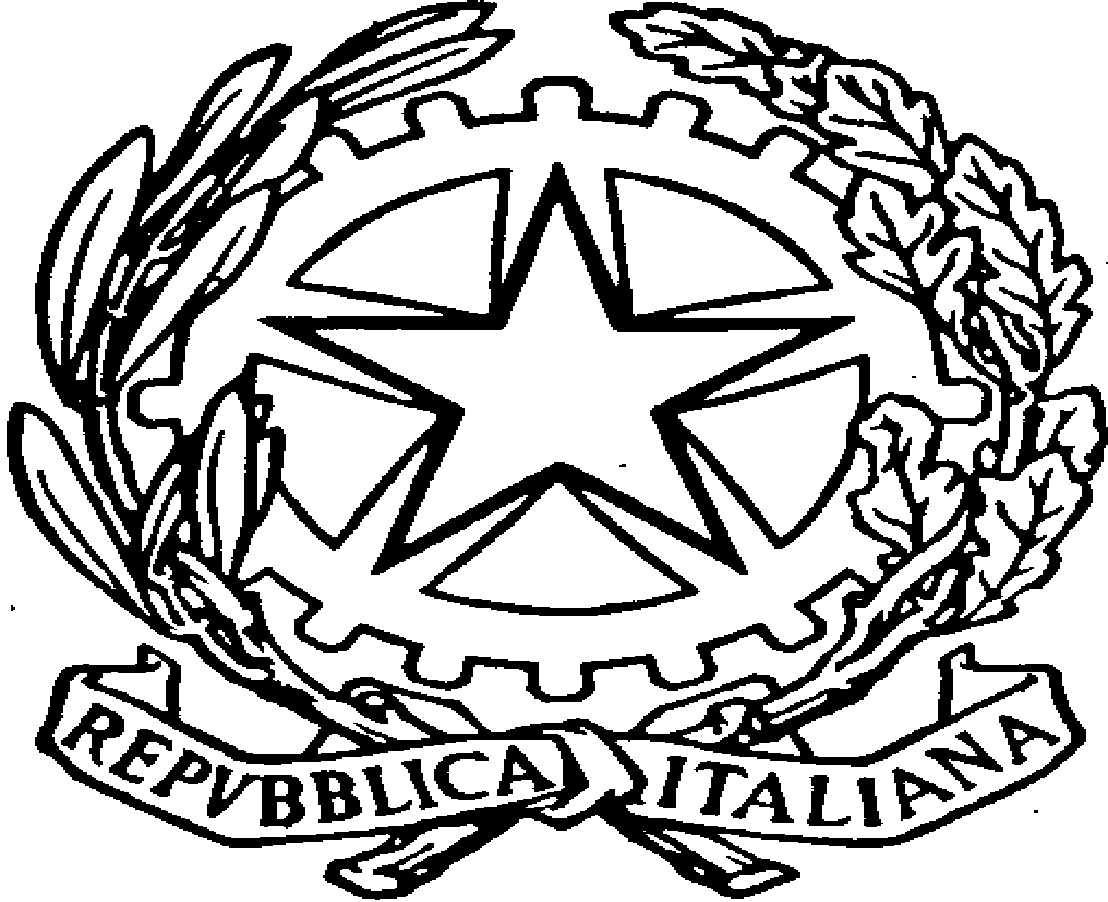 CERTIFICATO DELLE COMPETENZE DI BASEacquisite nell’assolvimento dell’obbligo di istruzioneN° ……../IL DIRIGENTE SCOLASTICO (***)Visto il regolamento emanato dal Ministero dell’Istruzione, Università e Ricerca (exMinistro della Pubblica Istruzione) con decreto 22 agosto 2007, n.139; Visti gli atti di ufficio;certifica(1)che l.. studente/ssacognome_________________________ nome_________________ nata il______________a_________________Stato_____________iscritto presso questo istituto nella classe_________Sez._______ (****)indirizzo di studio (*****)_________________________________________________________________ nell’anno scolastico ______________________________ nell’assolvimento dell’obbligo di istruzione, della durata di 10 anni,ha acquisitole competenze di base di seguito indicate.(*)	Nel caso di percorsi di Istruzione e Formazione Professionale (Ie FP) occorre affiancare al logo del MIUR anche quella della REGIONE di riferimento.(**)	Nel caso di percorsi Ie FP realizzati da strutture formative accreditate dalle Regioni, occorre sostituire “Istituzione scolastica” con “Struttura formativa accreditata”.(***)	Nel caso di percorsi Ie FP realizzati da strutture formative accreditate dalle Regioni, occorre sostituire “Il dirigente scolastico” con “Il Direttore/Legale Rappresentante della Struttura formativa accreditata”. Per le istituzioni scolastiche paritarie, il certificato è rilasciato dal Coordinatore delleattività educative e didattiche.(****)	Nel caso di percorsi Ie FP realizzati da strutture formative accreditate dalle Regioni, occorre sostituire “Istituto nella classe …. sezione …” con “Struttura formativa accreditata”.(*****) Nel caso di percorsi Ie FP occorre sostituire “indirizzo di studio” con “percorso di qualifica o diploma professionale”.Le competenze di base relative agli assi culturali sopra richiamati sono state acquisite dallo studente con riferimento alle competenze chiave di cittadinanza di cui all’allegato 2 del regolamento citato in premessa (1. imparare ad imparare; 2. progettare; 3. comunicare; 4. collaborare e partecipare; 5. agire in modo autonomo e responsabile; 6. risolvere problemi; 7. individuare collegamenti e relazioni; 8. acquisire e interpretare l’informazione).Decollatura lì ………………	IL DIRIGENTE  SCOLASTICO…………………………………(1) Il presente certificato ha validità nazionale(2) livelli relativi all’acquisizione delle competenze di ciascun asse:LIVELLO BASE: lo studente svolge compiti semplici in situazioni note, mostrando di possedere conoscenze ed abilità essenziali e di saper applicare regole e procedure fondamentaliNel caso in cui non sia stato raggiunto il livello base, è riportata l’espressione “livello base non raggiunto”, con l’indicazione della relativa motivazioneLIVELLO INTERMEDIO: lo studente svolge compiti e risolve problemi complessi in situazioninote, compie scelte consapevoli, mostrando di saper utilizzare le conoscenze e le abilità acquisiteLIVELLO AVANZATO: lo studente svolge compiti e problemi complessi in situazioni anche non note, mostrando padronanza nell’uso delle conoscenze e delle abilità. Es. proporre esostenere le proprie opinioni e assumere autonomamente decisioni consapevoli(3) Specificare la prima lingua straniera studiataCOMPETENZE DI BASE E RELATIVI LIVELLI RAGGIUNTI(2)COMPETENZE DI BASE E RELATIVI LIVELLI RAGGIUNTI(2)Asse dei linguaggiLIVELLIlingua italiana•	Padroneggiare gli strumenti espressivi ed argomentativi indispensabili per gestire l’interazione comunicativa verbale in vari contesti•	Leggere comprendere e interpretare testi scritti di vario tipo•	Produrre testi di vario tipo in relazione ai differenti scopi comunicativilingua straniera(prima lingua: inglese)•	Utilizzare la lingua inglese per i principali scopi comunicativi ed operativialtri linguaggi•	Utilizzare gli strumenti fondamentali per una fruizione consapevole del patrimonio artistico e letterario•	Utilizzare e produrre testi multimedialiAsse matematico•	Utilizzare le tecniche e le procedure del calcolo aritmetico ed algebrico, rappresentandole anche sotto forma grafica•	Confrontare ed analizzare figure geometriche, individuando invarianti e relazioni•	Individuare le strategie appropriate per la soluzione dei problemi•	Analizzare dati e interpretarli sviluppando deduzioni e ragionamenti sugli stessi anche con l’ausilio di rappresentazioni grafiche, usando consapevolmente gli strumenti di calcolo e le potenzialità offerte da applicazioni specifiche di tipo informaticoAsse scientifico - tecnologico•	Osservare, descrivere ed analizzare fenomeni appartenenti alla realtà naturale e artificiale e riconoscere nelle varie forme i concetti di sistema edi complessità•	Analizzare qualitativamente e quantitativamente fenomeni legati alle trasformazioni di energia a partire dall’esperienza•	Essere consapevoli delle potenzialità e dei limiti delle tecnologie nel contesto culturale e sociale in cui vengono applicateAsse storico - sociale•	Comprendere il cambiamento e la diversità dei tempi storici in una dimensione diacronica attraverso il confronto fra epoche e in una dimensione sincronica attraverso il confronto fra aree geografiche e culturali•		Collocare l’esperienza personale in un sistema di regole fondato sul reciproco riconoscimento dei diritti garantiti dalla Costituzione, a tutela della persona, della collettività e dell’ambiente•	riconoscere le caratteristiche essenziali del sistema socio economico per orientarsi nel tessuto produttivo del proprio territorio